Barranquilla, 14 de febrero de 2023.SeñorGerman Gómez.Representante  a la Cámara.E.                    S.                     M.Cordial Saludo. En Condición de Presidente de la Corporación CARMONA PALMA  de Psicología Analítica y Secretario Técnico del Consejo  de Paz del Departamento del Atlántico, y teniendo como premisa que la Representante a la  Cámara Olga Lucia Velásquez,  planteo la necesidad de  abrir  un  Capítulo Especial  para la Salud Mental en el Proyecto de  Reforma a la Salud, propongo que dicho capítulo  se llame Psicología Holística,  y se  someta  a consideración el  siguiente articulado.                                              CAPITULO PSICOLOGIA HOLISTICA Articulo     Formar  o capacitar  a las profesionales del área  de la  Salud Mental, adscritos al Estado en Psicología Holística. Articulo      Formar  o capacitar   a los miembros  de  la Red de Mujeres, Consejeros de Paz, Conciliadores en Equidad, Gestores de Paz, Gestores en Convivencia, acciones comunales, Consejeros de Juventud, Docentes del área de Educación Artística  de las instituciones  Educativas, y a  las personas privadas de la libertad en Psicología Holística.Articulo       Intervenir  a los niños y niñas desde los 7 años de edad  en   las instituciones  Educativas,  con técnicas de Sanación o prevención  en Psicología Holística.Articulo     Promover e incentivar  a las Universidades  o Facultades de Psicología  a que amplifiquen el Currículo o   pensum  Educativo  con Énfasis en Psicología Holística.Articulo         Crear el Instituto Nacional  de  Estudios, Investigación y Psicología Holística.                                                     EXPOSICION DE MOTIVOS  Teniendo como base  que el  Plan Decenal de Salud 2022-2031, inserto la palabra holística por recomendación de la Organización Mundial de la Salud, es oportuno y   necesario formar  a los Profesionales de la Salud  Mental adscritos al Estado  en Psicología Holística, así el Ministerio de Salud  pueda intervenir  con  técnicas de sanación como el proceso de individuación de Carl Jung   y  Arteterapia  en las instituciones Educativas .Científicamente está demostrado  que la criatura  en  el vientre de la Madre  hasta los 7 años edad,  ya tiene afectación Psicológica  o heridas llamadas, Herida de Rechazo, herida de Traición, Herida Injustica, herida humillación y herida de abandono, por lo anterior  se hace  necesario aplicar la técnica de sanación Mándala, antídoto  para  lo  estados caóticos del espíritu, tal como lo señala Carl Jung, en su libro Arquetipos e Inconsciente Colectivo, por lo anteriormente expresado  los docentes del área Educación Artística de las Instituciones Educativas  deben ser formados  en  Psicología de Jung y Arteterapia.Teniendo como base  el problema de Salud Mental en Colombia  se  requiere darle herramientas  o formación   a la comunidad en materia de  Psicología Holística , la  transversalidad del conocimiento  , hacia  a los miembros de Red  de Mujeres ,jóvenes, Instituciones Educativas, acciones   comunales, Consejeros de Paz, Gestores de Convivencia, Gestores de Paz, los privados de la libertad, y conciliadores en Equidad adscritos al Ministerio de justicia,  que dentro   sus funciones tienen el  componente Psicosocial .La Teoría Arquetipos e Inconsciente  Colectivo  de Carl Jung es una combinación de Psicología, biología y espiritualidad, por lo tanto para capacitar  a la   sociedad civil  en Psicología de Jung, no se requiere ser Psicólogo o Psiquiatra, para estudiar Psicología profunda se requiere de mística, es decir  un ciudadano con mística  puede inclusive desarrollar o comprender mejor la Psicología profunda   que un Psicólogo o  Psiquiatra sin mística,  por lo anterior existen institutos  en Colombia y el Mundo, donde  se puede estudiar la Psicología analítica, sin ser profesional de  Salud Mental.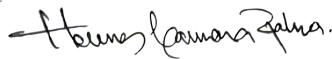 Hermes Carmona Palma.C.C.  72306869Presidente de la Corporación CARMONA PALMA de Psicología Analítica.Secretario Técnico del Consejo de Paz del Departamento del Atlántico.